Draft agenda 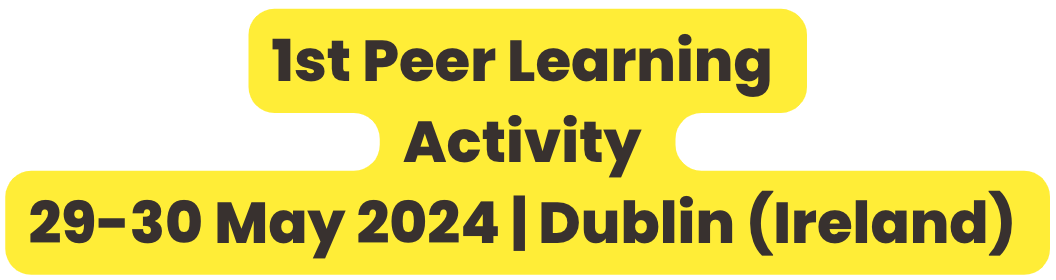   --------------Teacher Acquisition project – supporting experienced professionals in accessing the teaching profession in vocational education and training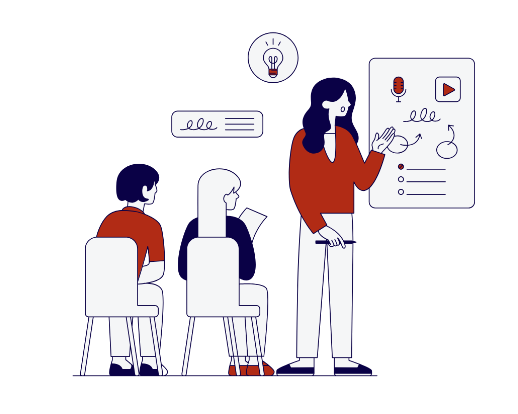 29 May 2024Time: 9:00 - 17:00Venue: DCU Glasnevin Campus, Henry Gratten Building, room CG03 – address: Ballymun Rd, Glasnevin, Dublin 9, D09 W6Y4 18:30: Departure from the campus to go to the dinner venue Venue: tbd – address: 30 May 2024Time: 8:30 - 12:30  Venue: Finglas Training Centre? – address: 1-3 Merrion Rd, Ballsbridge, Dublin 4, D04 PP46Meeting point: accommodation building, 8:309:00 - 9:30Registration9:30 - 9:35Opening of the PLA and words of welcome• Marie-Céline Falisse, European Federation of Education Employers (EFEE)Paddy Lavelle, Education and Training Boards Ireland (ETBI) 9:35 - 9:50 Presentation of the TEACHERacquisition project Mariana Bernardes, European Federation of Education Employers (EFEE) Questions & Answers 9:50 - 10:50Project Research – presentation and open discussionSøren Kristensen, Expert Researcher of the TEACHERacquisition projectQuestions & Answers 10:50 - 11:20Coffee break11:20 - 11:50External speaker to be definedQuestions & Answers11:50 - 12:50Teacher acquisition in vocational education and training in Ireland – panel discussion [speakers tbd]Facilitated by Paddy Lavelle, Education and Training Boards Ireland (ETBI) - tbd13:00 - 14:00Lunch14:00 - 15:00 Teacher acquisition in vocational education and training in Europe – poster presentations and open discussion [speakers tbd]Questions & Answers15:00 – 15:50Interactive workshop – Teaching competences analysisFacilitated by Mariana Bernardes, Marie-Céline Falisse, and Silvia Pesini, European Federation of EducationEmployers (EFEE)15:50 - 16:10Coffee break16:10 - 16:50 Interactive workshop – Curriculum proposal for an induction programmeFacilitated by Mariana Bernardes, Marie-Céline Falisse, and Silvia Pesini, European Federation of EducationEmployers (EFEE)16:50 - 17:00Conclusions and closing of the day9:30Arrival at the training centre 9:30 - 10:45Welcome words, presentation and visit of the training centre[school principal or a teacher - tbd]10:45 - 11:15Coffee break11:15 - 12:30Roundtable with the principal, teachers, and students[names to be added]Facilitated by Marie-Céline Falisse, European Federation of Education Employers (EFEE)12:30 - 12:50Learning outcomes and next steps – group reflection12:50 - 13:00Closing remarks